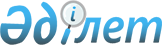 Об утверждении Положения коммунального государственного учреждения "Отдел образования акимата Жуалынского района Жамбылской области"Постановление акимата Жуалынского района Жамбылской области от 26 мая 2014 года № 248. Зарегистрировано Департаментом юстиции Жамбылской области 1 июля 2014 года № 2256      Примечание РЦПИ.

      В тексте документа сохранена пунктуация и орфография оригинала.

      В соответствии с Законом Республики Казахстан от 23 января 2001 года «О местном государственном управлении и самоуправлении в Республике Казахстан» акимат Жуалынского района ПОСТАНОВЛЯЕТ:



      1. Утвердить прилагаемое Положение коммунального государственного учреждения «Отдел образования акимата Жуалынского района Жамбылской области»



      2. Коммунальному государственному учреждению «Отдел образования акимата Жуалынского района Жамбылской области» в установленном законодательством порядке обеспечить государственную регистрацию настоящего постановления в органах юстиции и официальное опубликование.



      3. Контроль за исполнением данного постановления возложить на заместителя акима района А. Адилбакова.



      4. Настоящее постановление вступает в силу со дня государственной регистрации в органах юстиции и вводится в действие по истечении десяти календарных дней после дня его первого официального опубликования.

 

      Аким района                                Б. Кулекеев

Утверждено постановлением

акимата Жуалынского района

от «26» мая 2014 года № 248 

ПОЛОЖЕНИЕ

О коммунальном государственном учреждении

«Отдел образования акимата Жуалынского

района Жамбылской области» 

1. Общие положения.      1. Коммунальное государственное учреждение «Отдел образования акимата Жуалынского района Жамбылской области» является государственным органом Республики Казахстан, осуществляющим контроль и реализацию государственной политики в сфере образования.

      2. Отдел имеет ведомства.

      3. Отдел осуществляет свою деятельность в соответсвии с Конституцией и законами Республики Казахстан, актами Президента и Правительства Республики Казахстан, иными нормативными правовыми актами, а также настоящим Положением.

      4. Отдел является юридическим лицом в организационно-правовой форме государственного учреждения, имеет печати и штампы со своим наименованием на государственном языке, бланки установленного образца, в соответствии с законодательством Республики Казахстан счета в органах казначейства.

      5. Отдел вступает в гражданско-правовые отношения от собственного имени.

      6. Отдел имеет право выступать стороной гражданско-правовых отношений от имени государства, если оно уполномочено на это в соответсвий с законодательством.

      7. Отдел по вопросам своей компетенций в установленном законодательством порядке принимает решения, оформляемые приказами руководителя Отдела и другими актами, предусмотренными законодательством Республики Казахстан.

      8. Структура и лимит штатной численности Отдела утверждается в соответствии с действующим законодательством.

      9. Местонахождение юридического лица: почтовый индекс 080300, Республика Казахстан, Жамбылская область, Жуалынский район, с. Б.Момышулы, улица Жамбыла, дом 11.

      10. Полное наименование государственного органа: Коммунальное государственное учреждение «Отдел образования акимата Жуалынского района Жамбылской области»

      11. Настоящее Положение является учредительным документом отдела.

      12. Финансирование деятельности коммунального государственного учреждения отдела осуществляется из местного бюджета.

      13. Отделу запрещается вступать в договорные отношения с субъектами предпринимательства на предмет выполнения обязанностей, являющихся функциями отдела. 

2. Миссия, основные задачи, функций, права

и обязанности государственного органа.      14. Миссия Отдела:

      1) Реализация государственной политики района в области образования, контроль за выполнением Законов Республики Казахстан «Об образовании», «О физической культуре и спорте», «О языках в Республике Казахстан», государственных программ развития образования, государственных стандартов образования и других нормативных документов;

      2) Координация работы школ, дошкольных и внешкольных учреждений по раскрытию духовных и физических возможностей личности, формирования прочных основ нравственности и научного мировозрения, обогащения интеллекта путем создания условий для ее индивидуального развития;

      3) Направления деятельности учебных заведений района на воспитание поликультурной личности, включающей в себя высокую гражданственность, казахстанский патриотизм, осознании прав и обязанностей личности перед семьей, народом, обществом и государством, на развитие творческих способностей, направленное на эстетическое воспитание.

      4) Создание условий для изучения культуры, обычаев, традиций казахского народа, а также других национальностей, проживающих в районе;

      5) С целью занятия спортом призывной молодежи в ряды армии для повышения переносимости психологических и физических нагрузок.

      6) Утверждение и координация программ подготовки, переподготовки кадров, методического обеспечения их деятельности, организация семинаров и других форм обучения, обмена опытом.

      15. Задачи:

      1) Выступает учредителем организаций образования, финансируемыми за счет местного бюджета;

      2) Ведет учет детей дошкольного и школьного возраста и организует их обучение до получения ими среднего образования;

      3) Участвует в организации опеки и попечительства несовершеннолетних, оставшихся без попечения родителей, помогает помещать их в детские дома или интернатные организации;

      4) Организует и проводит в пределах своей компетенции контроль на соответствие содержания учебно-воспитательного процесса требования государственных общеобязательных стандартов образования в организациях образования местного подчинения, независимо от форм собственности и ведомственной подчиненности;

      5) Проводит аттестацию руководящих и педагогических работников, присваивает педагогическим работником квалификационные категории в соответствии с нормативно-правовыми актами центрального исполнительного органа в области образования;

      6) Назначает и освобождает от должности руководителей внешкольных государственных организациий и предприятий, дошкольного воспитания и обучения, среднего образования, финансируемых из местного бюджета.

      7) Представляет статистические данные в вышестоящие органы по вопросам дошкольного, общего среднего образования;

      8) Оказывает содействие по переподготовке и повышению квалификации педагогических кадров в региональном уровне.

      9) Осуществляет образовательный мониторинг и информационное обеспечение системы управления образования, утверждает правила работы и организацию единой информационной системы образования;

      10) Осуществляет управление качеством образования, методическое и методологическое обеспечение предоставляемых организациями образования образовательных услуг;

      11) Утверждает правила проведения промежуточного государственного контроля и предельное количество обучающихся в организации образования, не прошедших промежуточный государственный контроль, количественного превышение которого ведет к внеочередной государственной аттестации;

      12) Утверждает типовые правила проведения текущего контроля успеваемости, промежуточной и итоговой аттестации обучающихся;

      13) Организует заказ бланков документов государственного образца об образовании и (или) квалификации и обеспечение организации образования, подведомственных организаций образования и осуществляет контроль за их использование;

      14) Осуществляет руководство и координирует проведение учебно–методической работы, утверждает правила организации и осуществления учебно-методической работы;

      15) Обеспечивает учебниками и учебно-методическими комплексами учебные заведения;

      16) Организует проведение внешкольных мероприятий местного значения;

      17) Утверждает правила организации и организует проведение районных олимпиад и научных соревнований по общеобразовательным предметам, респуликанских конкурсов исполнителей профессионального мастерства;

      18) Осуществляет в установленном порядке финансирование подведомственных организаций за счет бюджетных средств;

      19) Выдает обязательные для исполнения письменные предписания об устранении выявленных нарушений законодательством Республики Казахстан в области образования в установленные предписанием сроки;

      20) Представление жителям района равных возможностей для получения общего среднего образования.

      16. Функции уполномоченного органа:

      1) Закрепляет за коммунальным государственным учреждением имущество;

      2) Утверждает смету (план расходов) на содержание коммунального государственного учреждения;

      3) Осуществляет контроль за эффективностью использования и сохранности имущества, переданного государственному учреждению;

      4) Утверждает Положение коммунального государственного учреждения, вносит изменения и дополнения в постановления;

      5) Определяет структуру, порядок формирования и срок полномочий органов управления коммунального государственного учреждения, порядок принятия государственным учреждением решений;

      6) Определяет права, обязанности и ответственного начальника государственным учреждением, основания освобождения его от занимаемой должности;

      7) Утверждает структуру и предельную штатную численность государственного учреждения;

      8) Утверждает годовую финансовую отчетность;

      9) Осуществляет иные функции, установленные законодательством.

      17. Права:

      Отдел для осуществления своей функции и возложенных объязанностей в порядке установленных законодательством Республики Казахстан имеет право:

      1) В рамках своей компетенции имеет право подготовить и предложить информационно-аналитические документы государственным органам, общественным и другим учреждениям, средствам массовой информации;

      2) В рамках своей компетенции имеет право офицально запрашивать и получать информацию и документы от организаций образования, местных исполнительных органов, предприятий, организаций и других учреждений;

      3) По вопросам входящих в своей компетенции регулирует работу организации образования;

      4) Обеспечивает контроль за работой руководителей подведомственных отделов организаций образования, финансируемых из местного бюджета. 

3. Организация деятельности государственного органа      18. Руководство Отдела осуществляется первым руководителем учреждения, который несет персональную ответственность за выполнение возложенных на Учреждение задач и осуществления им своих функций.

      19. Первый руководитель Отдела назначается на должность и освобождается от должности акимом района.

      20. Первый руководитель Отдела имеет заместителя, который назначается на должность и освобождается от должности в соответствии с законодательством Республики Казахстан.

      21. Полномочия первого руководителя Отдела:

      1) Без доверенности действует от имени учреждения;

      2) Представляет интересы учреждения во всех органах;

      3) Устанавливает компетенцию своих заместителей и других руководящих работников;

      4) Распоряжается имуществом учреждения, заключает договоры, выдает доверенности;

      5) Открывает банковские счета, совершает сделки;

      6) Издает приказы и дает указания, обязательные для всех работников;

      7) Принимает на работу и увольняет с работы работников учреждения;

      8) Принимать меры поощрения и налагает меры взыскания на работников;

      9) Утверждает положения о структурных подразделениях Учреждения;

      10) В соответствии с законодательством назначает и освобождает от должностей директоров и заведующих подведомственных учреждений (предприятий), дает согласие на назначение и освобождение главного бухгалтера, заместителей директоров.

      11) Принимает меры направленные против совершения коррупционных правонарушений и несет персональную ответственность в принятии мер против коррупции;

      12) Организация и проведение государственных закупок по соответствующим бюджетным программам учреждения;

      13) В соответствии с установленным порядком законодательства Республики Казахстан выступать в качестве организатора государственных закупок для подведомственного ему государственного учреждения, юридического лица, в отношении которого он выступает органом государственного управления, либо лица, аффилиированного с юридическим лицом, в отношении которого администратор бюджетной программы выступает органом государственного управления.

      14) Осуществляет иные функции, возложенные на него законодательством и настоящим Положением.

      15) Исполнение полномочий первого руководителя в период его отсутствия осуществляется лицом, его замещающим в соответствии с действующим законодательством.

      22. Первый руководитель определяет полномочия своих заместителей в соответствии с действующим законодательством. 

4. Имущество государственного органа      24. Отдел может иметь на праве оперативного управления обособленное имущество в случаях, предусмотренных законодательством.

      Имущество Отдела формируется за счет имущества, переданного ему государством, и состоит из основных фондов и оборотных средств, а также иного имущества, стоимость которых отражается на балансе Учреждения.

      25. Имущество Отдела относится к коммунальной собственности.

      26. Отдел не вправе самостоятельно отчуждать или иным способом распоряжаться закрепленным за ним имуществом и имуществом, приобретенным за счет средств, выданных ему по плану финансирования, если иное не установлено законодательством. 

5. Реорганизация и упразднение государственного органа      27. Реорганизация и упразднение Отдела осуществляются в соответствии с законодательством Республики Казахстан. 

Перечень организаций, находящихся в ведении коммунального

государственного учреждения ««Отдел образования

акимата Жуалынского района»      1. Коммунальное государственное учреждение «Школа-гимназия № 1 имени Григория Орджоникидзе» отдела образования акимата Жуалынского района Жамбылской области.

      2. Коммунальное государственное учреждение «Средняя школа № 2 Мынбулак» отдела образования акимата Жуалынского района Жамбылской области.

      3. Коммунальное государственное учреждение «Средняя школа № 3 имени Карымбая Кошмамбетова» отдела образования акимата Жуалынского района Жамбылской области.

      4. Коммунальное государственное учреждение «Средняя школа № 4 имени Курманбека Сагындыкова» отдела образования акимата Жуалынского района Жамбылской области.

      5. Коммунальное государственное учреждение «Средняя школа № 5 имени Михаила Ломоносова» отдела образования акимата Жуалынского района Жамбылской области.

      6.Коммунальное государственное учреждение «Средняя школа № 6 имени Александра Пушкина» отдела образования акимата Жуалынского района Жамбылской области.

      7. Коммунальное государственное учреждение «Средняя школа № 7 Жетитобе» отдела образования акимата Жуалынского района Жамбылской области.

      8. Коммунальное государственное учреждение «Средняя школа № 8 имени Сугирбая Байтикова» отдела образования акимата Жуалынского района Жамбылской области.

      9. Коммунальное государственное учреждение «Средняя школа № 9 имени Абая» отдела образования акимата Жуалынского района Жамбылской области.

      10. Коммунальное государственное учреждение «Средняя школа № 10 Куренбел» отдела образования акимата Жуалынского района Жамбылской области.

      11. Коммунальное государственное учреждение «Средняя школа № 11 имени Тайыра Тастандиева» отдела образования акимата Жуалынского района Жамбылской области,

      12. Коммунальное государственное учреждение «Опорная школа (ресурсный центр) № 12 имени Мухтара Ауезова» отдела образования акимата Жуалынского района Жамбылской области.

      13. Коммунальное государственное учреждение «Средняя школа № 13 имени Аркадия Гайдара» отдела образования акимата Жуалынского района Жамбылской области.

      14. Коммунальное государственное учреждение «Средняя школа № 14 имени Беймбета Майлина» отдела образования акимата Жуалынского района Жамбылской области.

      15. Коммунальное государственное учреждение «Средняя школа № 16 имени Сакена Сейфуллина» отдела образования акимата Жуалынского района Жамбылской области.

      16. Коммунальное государственное учреждение «Средняя школа № 17 имени Ыбырая Алтынсарина» отдела образования акимата Жуалынского района Жамбылской области.

      17. Коммунальное государственное учреждение «Средняя школа № 18 имени Малика Габдуллина» отдела образования акимата Жуалынского района Жамбылской области.

      18. Коммунальное государственное учреждение «Школа-гимназия № 19 имени Динмухамеда Конаева» отдела образования акимата Жуалынского района Жамбылской области.

      19. Коммунальное государственное учреждение «Средняя школа № 20 имени Жамбыла» отдела образования акимата Жуалынского района Жамбылской области,

      20. Коммунальное государственное учреждение «Средняя школа № 21 имени Дмитрия Пахомова» отдела образования акимата Жуалынского района Жамбылской области.

      21. Коммунальное государственное учреждение «Средняя школа № 22 имени Бауыржана Момышулы» отдела образования акимата Жуалынского района Жамбылской области.

      22. Коммунальное государственное учреждение «Средняя школа № 23 Алатау» отдела образования акимата Жуалынского района Жамбылской области.

      23. Коммунальное государственное учреждение «Средняя школа № 24 имени Турара Рыскулова» отдела образования акимата Жуалынского района Жамбылской области

      24. Коммунальное государственное учреждение «Средняя школа № 25 Актобе» отдела образования акимата Жуалынского района Жамбылской области.

      25. Коммунальное государственное учреждение «Средняя школа № 26 Жанаталап» отдела образования акимата Жуалынского района Жамбылской области.

      26. Коммунальное государственное учреждение «Средняя школа № 27 Дихан» отдела образования акимата Жуалынского района Жамбылской области.

      27. Коммунальное государственное учреждение «Средняя школа № 28 имени Амангельды» отдела образования акимата Жуалынского района Жамбылской области.

      28. Коммунальное государственное учреждение «Средняя школа № 29 имени Александра Герцена» отдела образования акимата Жуалынского района Жамбылской области.

      29. Коммунальное государственное учреждение «Средняя школа № 30 Коктобе» отдела образования акимата Жуалынского района Жамбылской области.

      30. Коммунальное государственное учреждение «Начальная школа № 31 Актасты» отдела образования акимата Жуалынского района Жамбылской области.

      31. Коммунальное государственное учреждение «Начальная школа № 33 Терс-Ащыбулак» отдела образования акимата Жуалынского района Жамбылской области.

      32. Коммунальное государственное учреждение «Основная школа № 34 Каратас» отдела образования акимата Жуалынского района Жамбылской области.

      33. Коммунальное государственное учреждение «Основная школа № 35 Сабита Муканова» отдела образования акимата Жуалынского района Жамбылской области

      34. Коммунальное государственное учреждение «Основная школа № 36 имени Шокана Уалиханова» отдела образования акимата Жуалынского района Жамбылской области

      35. Коммунальное государственное учреждение «Основная школа № 37 Ынтымак» отдела образования акимата Жуалынского района Жамбылской области.

      36. Коммунальное государственное учреждение «Начальная школа № 39 Жылыбулак» отдела образования акимата Жуалынского района Жамбылской области,

      37. Коммунальное государственное учреждение «Начальная школа № 41 Тонкерис» отдела образования акимата Жуалынского района Жамбылской области

      38. Коммунальное государственное учреждение «Начальная школа № 44 Бакалы» отдела образования акимата Жуалынского района Жамбылской области.

      39. Коммунальное государственное учреждение «Начальная школа № 45 Тасбастау» отдела образования акимата Жуалынского района Жамбылской области

      40. Коммунальное государственное учреждение «Вечерняя/сменная/ заочная средняя школа» отдела образования акимата Жуалынского района Жамбылской области.

      41. Государственное коммунальное казенное предприятие «Детский сад № 1» отдела образования акимата Жуалынского района Жамбылской области

      42. Государственное коммунальное казенное предприятие «Детский сад № 5 Балдырган» отдела образования акимата Жуалынского района Жамбылской области

      43. Государственное коммунальное казенное предприятие «Детский сад Байтерек» отдела образования акимата Жуалынского района Жамбылской области

      44. Государственное коммунальное казенное предприятие «Детский сад Карасаз» отдела образования акимата Жуалынского района Жамбылской области,

      45. Государственное коммунальное казенное предприятие «Детский сад Жана терис» отдела образования акимата Жуалынского района Жамбылской области.

      46. Государственное коммунальное казенное предприятие «Детский сад Боралдай» отдела образования акимата Жуалынского района Жамбылской области

      47. Государственное коммунальное казенное предприятие «Детский сад Куренбел» отдела образования акимата Жуалынского района Жамбылской области.

      48. Государственное коммунальное казенное предприятие «Детский сад Бакалы» отдела образования акимата Жуалынского района Жамбылской области.

      49. Государственное коммунальное казенное предприятие «Детский сад Кызыларык» отдела образования акимата Жуалынского района Жамбылской области.

      50. Государственное коммунальное казенное предприятие «Детский сад Биликоль» отдела образования акимата Жуалынского района Жамбылской области.

      51. Государственное коммунальное казенное предприятие «Детский сад Жетитобе» отдела образования акимата Жуалынского района Жамбылской области.

      52. Государственное коммунальное казенное предприятие «Детский сад Жанаталап» отдела образования акимата Жуалынского района Жамбылской области.

      53. Государственное коммунальное казенное предприятие «Детский сад Шугыла» отдела образования акимата Жуалынского района Жамбылской области.

      54. Государственное коммунальное казенное предприятие «Детский сад Кошкарата» отдела образования акимата Жуалынского района Жамбылской области.

      55. Государственное коммунальное казенное предприятие «Детский сад Балакай» отдела образования акимата Жуалынского района Жамбылской области.

      56. Государственное коммунальное казенное предприятие «Детский сад Шакпаката» отдела образования акимата Жуалынского района Жамбылской области.

      57. Государственное коммунальное казенное предприятие «Детский сад Молдир булак» отдела образования акимата Жуалынского района Жамбылской области

      58. Государственное коммунальное казенное предприятие «Детский сад Нуршуак» отдела образования акимата Жуалынского района Жамбылской области

      59. Государственное коммунальное казенное предприятие «Детский сад Қарлығаш» отдела образования акимата Жуалынского района Жамбылской области.

      60. Государственное коммунальное казенное предприятие «Детский сад Балдаурен» отдела образования акимата Жуалынского района Жамбылской области,

      61. Государственное коммунальное казенное предприятие «Детский сад Жасулан» отдела образования акимата Жуалынского района Жамбылской области.

      62. Государственное коммунальное казенное предприятие «Детский сад Шапагат» отдела образования акимата Жуалынского района Жамбылской области.

      63. Государственное коммунальное казенное предприятие «Детский сад Балауса» отдела образования акимата Жуалынского района Жамбылской области.

      64. Государственное коммунальное казенное предприятие «Детский сад Балбобек» отдела образования акимата Жуалынского района Жамбылской области.

      65. Коммунальное государственное учреждение «Детская школа искусств № 1» отдела образования акимата Жуалынского района Жамбылской области

      66. Коммунальное государственное учреждение «Детская школа искусств № 2» отдела образования акимата Жуалынского района Жамбылской области.

      67. Коммунальное государственное учреждение «Детская школа искусств № 3» отдела образования акимата Жуалынского района Жамбылской области.

      68. Коммунальное государственное учреждение «Дворовый клуб» отдела образования акимата Жуалынского района Жамбылской области

      69. Коммунальное государственное учреждение «Музыкальная школа» отдела образования акимата Жуалынского района Жамбылской области
					© 2012. РГП на ПХВ «Институт законодательства и правовой информации Республики Казахстан» Министерства юстиции Республики Казахстан
				